Eksempel på eksamen våren 2015Del 1		24p2p	Oppgåve 1	Rekne uta) 987 + 589 = 1576		b) 8643 – 4789 = 3854b) 345 ◦ 678 = 233 910		c) 32 : 0,64 = 502p	Oppgåve 2	Gjer oma) 205 min = 3 h 25 min		b) 8000 mg = 0,008 kgc) 750 mL = 0,75 L		d) 11 500 m2 = 11,5 daa1p	Oppgåve 3	Rekne ut, og kort ned brøken om moglega)  ◦ 15 =  =  = 4 	b) 6 :  =  =  = 81p	Oppgåve 4	Rekne uta) 1 + 2(3 – 4)2 = 1 + 2( ̶  1)2 = 1 + 2 ◦ 1 = 3  b)  ̶  5 (  ̶  2 + 4)2  ̶   =   ̶  5 (2)2  ̶   =   ̶  20  ̶  2 =  ̶  221.5p	Oppgåve 5	Løys likningane1,5	Oppgåve 6	Rekn omkrinsen av figuren 2p	Oppgåve 7	1: 100 kr   3: 200 kr    a) 1p	Oppgåve 8	Formel: C =  (F – 32) 	86oF = 29oC	a) 86oF =  =  =  = 270 : 9 = 30oCb) Formel for F uttrykt ved C: 1,5p	Oppgåve 9	Skriv så enkelt som moglega)  = 2x		b)  =  = 0,5p	Oppgåve 10	Kva hending er mest sannsynleg? A eller B	A =  		B =  1,5p	Oppgåve 11	Høgda) Typetal : 175 cm      b) 185-175 = 10/2 +175 = 180 cm       c) Gj.snitt: (185+189+175+175)/4 =181cm1,5p	Oppgåve 12	Lengda av BC	 =  	3CB = 4◦4,5	BC = 18:3	BC = 60,5p	Oppgåve 13	Målestokk	 =   Målestokken = 1 : 50 000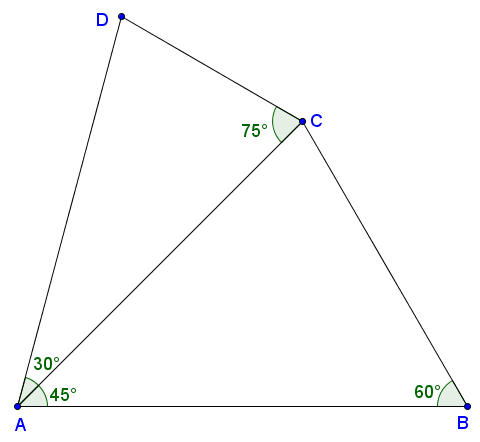 2,5p	Oppgåve 14	Konstruksjonsforklaring:1. Teikna AB = 9 cm. 2. Konstruerte 45o i A3. Konstruerte 60o i B. Der vinkelbeina skjærer, ligger C5. Konstruerte 30o i A6. Konstruerte 75o i C. Der vinkelbeina frå A og C skjærer, ligger D2,5p	Oppgåve 15	T(x) = 10x + 50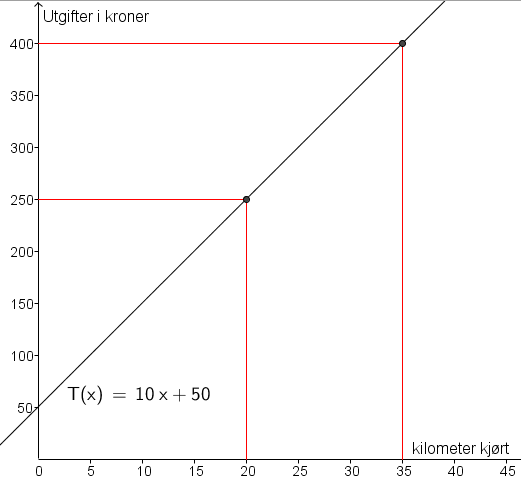 a) Rekn ut T(0) og T(15). Kva tyder svara?	T(0) – 0 km = 50 kr	T(15) – 15 km ◦ 10 kr + 50 kr = 200 krb) Han kan køyre: 20 km  / etter 35 km: 400 kr1,5p	Oppgåve 16.  Flagget til Sør-Korea.	A av sirkel 2r ◦ 1 stk: 2r ◦ 2r ◦ 3,14 = 4r2 ◦ 3,14 = 12,56 r2	A av sirkel r ◦ 2 stk: r ◦ r ◦ 3,14 ◦ 2 = 6,28 r2	Område 1+ 4 = 12,56 r2 – 6,28 r2 = 6,28 r2Område 1 = 6,28 r2 : 2 =               3,14 r2    Område 2 = sirkel r: 6,28 r2 : 2 = 3,14 r2Område 3 =sirkel r:  6,28 r2 : 2 = 3,14 r2Område 4 = 6,28 r2 : 2 =               3,14 r2Numerisk = sette inn tall Eksempeloppgåve 2015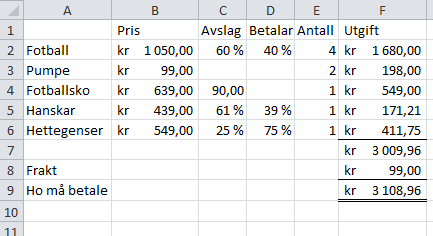 Del 2 	Max 36 p2+2p	Oppgåve 1	Reknearka) Ho må betale: 3108,96 krb) Ho må betale: 3924,42 kr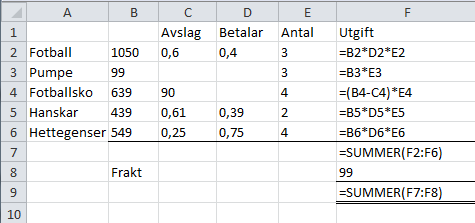 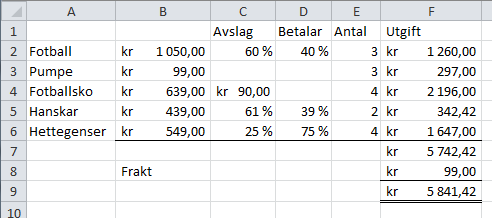 1+1p	Oppgåve 2	Vekt 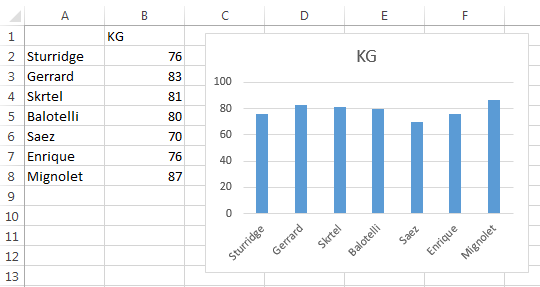 b) Linjediagram passer best til å vise noko som skjer over tid1+1p	Oppgåve 3	Sannsyna) 4 trøyer ◦ 4 bukser ◦ 3 og par strømper/sko = 48b) Trekke 2 av 4 trøyer: mogleikar: 4 ◦ 3 = 12 1+1,5+1,5p	Oppgåve 4	V av kule =     A = 4πr2   O = 2πr     r =       r = 10,67 cma) Volum:  = 5071,54 cm3 ≈5 dm3 = 5 Lb) V = 5L	A = 4 ◦ 3,14 ◦ 10,67 ◦ 10,67 = 1428,94 ≈ 14,3 dm2c) Areal = 10 dm2       Volum?	A = 4πr2      r2 =  	r =  ◦ 2 = 8,9    Volum:  =  =  = 2951,47 cm3 = 2,95 dm3 ≈ 3 L1+2p	Oppgåve 5	Forhold	1 : 2 = 3 delar	a) 2 liter : 3 = 20dl : 3 = 6,67 dl næring; 		20 dl – 6,67 dl = 13,33 dl vatnb) 2 liter ferdig blanding – vil ha 1 : 3 = 4 delar	20 dl = 5 dl næring /  15 dl vatnHo må tilsette: 15 dl vatn – 13.33 dl = 1,67 dl1+1+2p Oppgåve 6	Vinklar	a) Trekanten ABC = ein trekant der vinklane er 90, 30, 60. Da er hypotenusen dobbelt så lang som den minste kateten.c) 	0,8 s på 20,5 m. Gjennomsnittsfart:  = 25,6 m/s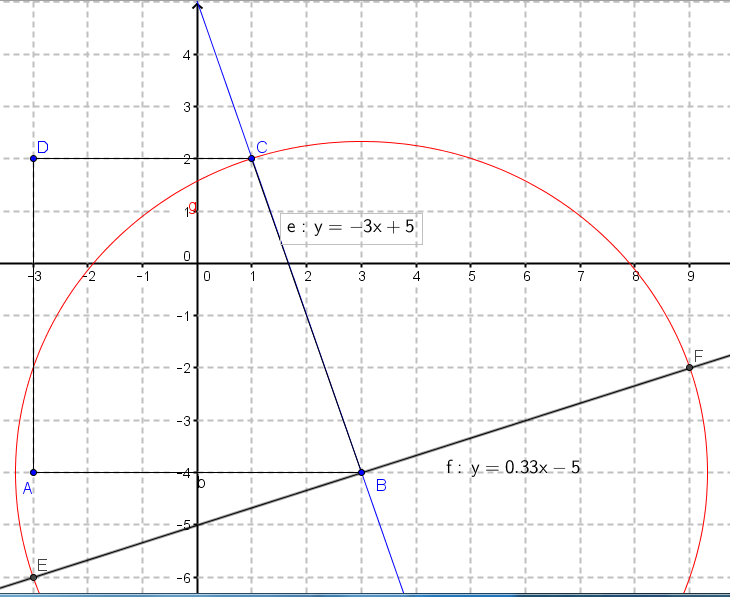 1+2+2p Oppgåve 7	Geogebraa) Figuren dannar eit trapesb) Linja BC klatrar nedover y-aksen. Den går 3 einingar ned for kvar x-eining. Derav –3. Grafen kryssar y-aksen i + 5, derav konstantleddet + 5.  Derfor er likninga: y = –3x + 5c) Kordinatene til E = (-3,-6) og/eller (9,2).        ΔBCE er likebeina.2p	Oppgåve 8. 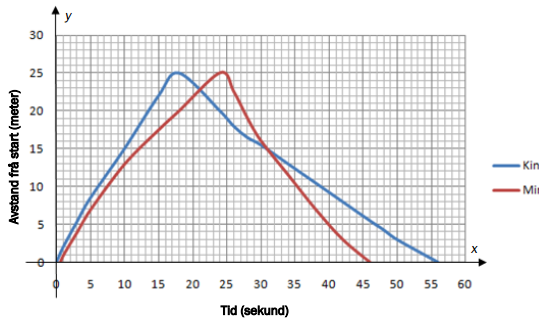 Kine Svømte fortast i starten og snudde først. Da ble hun sliten, Mina tok henne igjen og vant løpet.  1+2+3p	  Oppgåve 9	Geogebra	M = x	K = ya) x – y =  ̶  20. Trekker du i guten sine kular i frå kulene til jenta blir det 20 kular for lite    2x – y = 30. Dobblar du gutens kuler og trekker frå jentas, får du 30 kular til overs. b) Skrev inn: 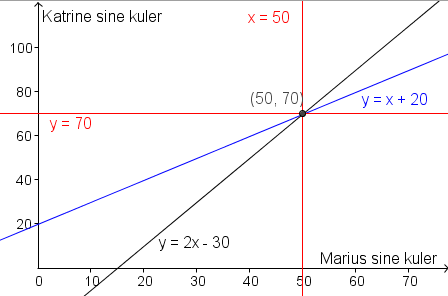 1+2+2p  Oppgåve 10	Geogebraa) A av område 1: 20 ◦ 50 = 1000m2	A av område 2 = 60 ◦ 10 = 600 m2	O av 1: 40 + 100 = 140 m		O av 2: 120 + 20 = 140 m b) s. x m	70 m er max på 2 sider. Derfor (70 – x) m	A(x) =  ̶  x2 + 70 x 	x kan ha alle verdiar mellom 1 og 70 	Skrev inn Ekstremalpunkt – polynom  – start – stopp  : ̶  x2 + 70 x < 0 > x < 70 > Fant toppunktetBruker verktøyet «normal til linje» frå toppunktet til y – aksen og til x-aksenc) Eg har funnet at det blir størst areal av å lage et kvadrat med 35 meter i sidene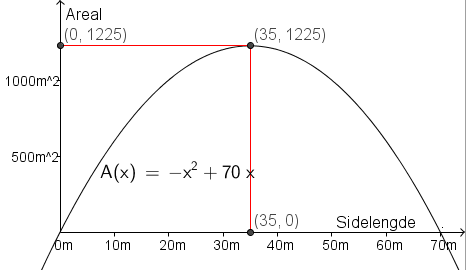 a) x + 3 =   ̶  3x + 7  x + 3x = 7 – 3         4x = 4          x = 1b)        ̶   =  + 1   /  ◦ 12 2x – 3(2 – x) = 4x + 12    2x – 6 + 3x = 4x + 12           5x – 4x = 12 + 6                      x = 18 hyp2 = 32 + (6-2)2 hyp2 = 9 + 16 hyp =  hyp = 5O = 6+5+2+3 = 16 cm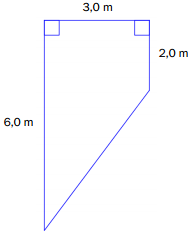    = C    = C5F – 160 = 9C           5F = 9C – 160              F = b) 162 – 82 = AB2     256 – 64 = AB2         = AB      13,856 = AB∆ABD: 15,322 + 13,852 = AD2            234,7 + 191,82 = AD2                       = AD                            20,65 = AD∆ADE: 20,652 + 2,442 = AE2             426,52 + 5,95 = AE2                      = AE                            20,51 = AEx – y = −20      ( −y = −x – 20)    y = x + 20 2x – y = 30       (y = -2x – 30)    y = 2x – 30 c) x – (2x – 30) = – 20        x – 2x + 30 = – 20                    – x = – 20 – 30                        x = 50  2◦50 – y = 30 100 – 30 = y             70 = y